Број: 266-16-О/4-3Дана: 27.01.2017.ПРЕДМЕТ: ДОДАТНО ПОЈАШЊЕЊЕ КОНКУРСНЕ ДОКУМЕНТАЦИЈЕ БРОЈ 266-16-О - Набавка медицинске опреме за потребе клиника Клиничког центра ВојводинеПИТАЊЕ ПОТЕНЦИЈАЛНОГ ПОНУЂАЧА:“Молимо Наручиоца да коригује конкурсну документацију тако што ће неће тражити да се у понуди достављају оригинал обавезујуће писмо банке о намерама за издавање гаранције за добро извршење посла, и оригинал обавезујуће писмо банке о намерама за издавање гаранције за отклањање недостатака у гарантном року у укупној висини од 10% укупно понуђене цене без ПДВ, насловљено на Наручиоца. Ово захтевамо збор тога што:и меница за озбиљност понуде која се доставља у оквиру понуде представља инструмент финансијског обезбеђења, тј. и меница представља инструмент гаранције као и  писмо банке о намерама за издавања гаранције,зато што за издавање ових докумената је потребно време, минимум 7 радних дана, и понудјачи нису у могућности да за овако кратко време изваде тражена документа.и зато што ови инструменти финансијског обезбедјења изискују одредјене трошкове, који повећавају вредност саме понуде.Да ли је за наручиоца прихватљиво да уместо писма о намерама издатих од стране банке, да понуђач достави изјаву на свом меморандуму дату под пуном кривичном, материјалном и моралном одговорношћу да ће приликом потписивања уговора доставити банкарске гаранције за добро извршење посла и за отклањање недостатака у гарантном року?”ОДГОВОР НАРУЧИОЦА:Наручилац остаје при својим захтевима и напомиње да није прихватљиво да се уместо захтеваних писама о намерама пословне банке достави изјава понуђача.С поштовањем, Комисија за јавну набавку 266-16-ОКЛИНИЧКИ ЦЕНТАР ВОЈВОДИНЕKLINIČKI CENTAR VOJVODINE21000 Нови Сад, Хајдук Вељкова 1, Војводина, Србија21000 Novi Sad, Hajduk Veljkova 1, Vojvodina, Srbijaтеl: +381 21/484 3 484www.kcv.rs, e-mail: tender@kcv.rs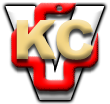 